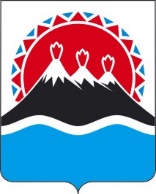 П О С Т А Н О В Л Е Н И ЕПРАВИТЕЛЬСТВАКАМЧАТСКОГО КРАЯг. Петропавловск-КамчатскийПРАВИТЕЛЬСТВО ПОСТАНОВЛЯЕТ:1. Внести в государственную программу Камчатского края «Совершенствование управления имуществом, находящимся в государственной собственности Камчатского края», утвержденную постановление Правительства Камчатского края от 11.11.2013 № 489-П, изменения согласно приложению к настоящему постановлению.2. Настоящее постановление вступает в силу после дня его официального опубликования.Приложение к постановлению Правительства Камчатского края от [Дата регистрации] № [Номер документа]Изменения в государственную программу Камчатского края 
«Совершенствование управления имуществом, находящимся в государственной собственности Камчатского края», утвержденную постановлением Правительства Камчатского края от 11.11.2013 № 489-П   (далее – Программа)В паспорте Программы: 1) в пункте 3 позиции «Целевые показатели (индикаторы) Программы» слова «государственных унитарных предприятий Камчатского края и хозяйственных обществ» заменить словом «организаций»;2) в позиции «Этапы и сроки реализации Программы» цифры «2024» заменить цифрами «2025»;3) позицию «Объемы бюджетных ассигнований Программы» изложить в следующей редакции:2. В паспорте подпрограммы 1 «Повышение эффективности управления краевым имуществом»:1) в пункте 3 позиции «Целевые показатели (индикаторы) Подпрограммы 1» в пункте 3 позиции «Целевые показатели (индикаторы) Программы» слова «государственных унитарных предприятий Камчатского края и хозяйственных обществ» заменить словом «организаций»;2) в позиции «Этапы и сроки реализации Подпрограммы 1» цифры «2024» заменить цифрами «2025»;3) позицию «Объемы бюджетных ассигнований Подпрограммы 1» изложить в следующей редакции:3. В паспорте подпрограммы 2 «Обеспечение реализации Программы»:1) в позиции «Этапы и сроки реализации Подпрограммы 1» цифры «2024» заменить цифрами «2025»;2) позицию «Объемы бюджетных ассигнований Подпрограммы 2» изложить в следующей редакции:4. Таблицу приложения 1 к Программе изложить в следующей редакции:«».5. В таблице приложения 2 к Программе:1) в разделе «Подпрограмма 1 «Повышение эффективности управления краевым имуществом»:а) в графе 5 пункта 1 цифры «2024» заменить цифрами «2025»;б) в графе 5 пункта 2 цифры «2024» заменить цифрами «2025»;в) в графе 5 пункта 3 цифры «2024» заменить цифрами «2025»;г) в графе 5 пункта 4 цифры «2024» заменить цифрами «2025»;д) в графе 5 пункта 5 цифры «2022» заменить цифрами «2025»;е) в графе 5 пункта 6 цифры «2024» заменить цифрами «2025»;ж) в графе 5 пункта 7 цифры «2024» заменить цифрами «2025»;з) в графе 5 пункта 8 цифры «2024» заменить цифрами «2025»;и) в графе 5 пункта 9 цифры «2021» заменить цифрами «2025»;2) в графе 5 пункта 10 раздела «Подпрограмма 2 «Обеспечение реализации Программы» цифры «2024» заметить цифрами «2025».6. Приложение 3 к Программе изложить в следующей редакции:[Дата регистрации]№[Номер документа]О внесении изменений в государственную программу Камчатского края «Совершенствование управления имуществом, находящимся в государственной собственности Камчатского края», утвержденную постановление Правительства Камчатского края от 11.11.2013 № 489-ППредседатель Правительства Камчатского края[горизонтальный штамп подписи 1]Е.А. Чекин «Объемы бюджетных ассигнований Программы«Объемы бюджетных ассигнований Программы«Объемы бюджетных ассигнований Программыобщий объем финансирования Программы составляет 5 051 170,19591 тыс. рублей, в том числе за счет средств:федерального бюджета (по согласованию) –                        7 162,80000 тыс. рублей, из них по годам:2014 год – 0,00000 тыс. рублей;2015 год – 0,00000 тыс. рублей;2016 год – 0,00000 тыс. рублей;2017 год – 0,00000 тыс. рублей;2018 год – 4 379,0000 тыс. рублей;2019 год – 2 284,10000 тыс. рублей;2020 год – 499,70000 тыс. рублей;2021 год – 0,00000 тыс. рублей;2022 год – 0,00000 тыс. рублей;2023 год – 0,00000 тыс. рублей;2024 год – 0,00000 тыс. рублей;2025 год – 0,00000 тыс. рублей,краевого бюджета – 5 038 986,09992 тыс. рублей, из них по годам:2014 год – 678 772,75112 тыс. рублей;2015 год – 483 222,57671 тыс. рублей;2016 год – 449 098,99268 тыс. рублей;2017 год – 134 502,10056 тыс. рублей;2018 год – 429 590,59146 тыс. рублей;2019 год – 395 110,04008 тыс. рублей;2020 год – 389 033,53506 тыс. рублей;2021 год – 399 761,64351 тыс. рублей;2022 год – 357 441,18454 тыс. рублей;2023 год – 434 020,70789 тыс. рублей;2024 год – 434 867,46789 тыс. рублей;2025 год – 453 564,50842 тыс. рублей,местных бюджетов (по согласованию) –                                   5 021,29599 тыс. рублей, в том числе по годам:2014 год – 0,00000 тыс. рублей;2015 год – 0,00000 тыс. рублей;2016 год – 0,00000 тыс. рублей;2017 год – 0,00000 тыс. рублей;2018 год – 5 000,00000 тыс. рублей;2019 год – 3,65400 тыс. рублей;2020 год – 17,64199 тыс. рублей;2021 год – 0,00000 тыс. рублей;2022 год – 0,00000 тыс. рублей;2023 год – 0,00000 тыс. рублей; 2024 год – 0,00000 тыс. рублей;2025 год – 0,00000 тыс. рублей.».общий объем финансирования Программы составляет 5 051 170,19591 тыс. рублей, в том числе за счет средств:федерального бюджета (по согласованию) –                        7 162,80000 тыс. рублей, из них по годам:2014 год – 0,00000 тыс. рублей;2015 год – 0,00000 тыс. рублей;2016 год – 0,00000 тыс. рублей;2017 год – 0,00000 тыс. рублей;2018 год – 4 379,0000 тыс. рублей;2019 год – 2 284,10000 тыс. рублей;2020 год – 499,70000 тыс. рублей;2021 год – 0,00000 тыс. рублей;2022 год – 0,00000 тыс. рублей;2023 год – 0,00000 тыс. рублей;2024 год – 0,00000 тыс. рублей;2025 год – 0,00000 тыс. рублей,краевого бюджета – 5 038 986,09992 тыс. рублей, из них по годам:2014 год – 678 772,75112 тыс. рублей;2015 год – 483 222,57671 тыс. рублей;2016 год – 449 098,99268 тыс. рублей;2017 год – 134 502,10056 тыс. рублей;2018 год – 429 590,59146 тыс. рублей;2019 год – 395 110,04008 тыс. рублей;2020 год – 389 033,53506 тыс. рублей;2021 год – 399 761,64351 тыс. рублей;2022 год – 357 441,18454 тыс. рублей;2023 год – 434 020,70789 тыс. рублей;2024 год – 434 867,46789 тыс. рублей;2025 год – 453 564,50842 тыс. рублей,местных бюджетов (по согласованию) –                                   5 021,29599 тыс. рублей, в том числе по годам:2014 год – 0,00000 тыс. рублей;2015 год – 0,00000 тыс. рублей;2016 год – 0,00000 тыс. рублей;2017 год – 0,00000 тыс. рублей;2018 год – 5 000,00000 тыс. рублей;2019 год – 3,65400 тыс. рублей;2020 год – 17,64199 тыс. рублей;2021 год – 0,00000 тыс. рублей;2022 год – 0,00000 тыс. рублей;2023 год – 0,00000 тыс. рублей; 2024 год – 0,00000 тыс. рублей;2025 год – 0,00000 тыс. рублей.».«Объемы бюджетных ассигнований Подпрограммы 1общий объем финансирования Подпрограммы 1 составляет 4 113 363,05021 тыс. рублей, в том числе за счет средств: федерального бюджета (по согласованию) –                              7 162,80000 тыс. рублей, из них по годам:2014 год – 0,00000 тыс. рублей;2015 год – 0,00000 тыс. рублей;2016 год – 0,00000 тыс. рублей;2017 год – 0,00000 тыс. рублей;2018 год – 4 379,00000 тыс. рублей;2019 год – 2 284,10000 тыс. рублей;2020 год – 499,70000 тыс. рублей;2021 год – 0,00000 тыс. рублей;2022 год – 0,00000 тыс. рублей;2023 год – 0,00000 тыс. рублей;2024 год – 0,00000 тыс. рублей; 2025 год – 0,00000 тыс. рублей,краевого бюджета – 4 101 178,95422 тыс. рублей, из них по годам:2014 год – 608 575,64112 тыс. рублей;2015 год – 416 196,10871 тыс. рублей;2016 год – 384 947,55877 тыс. рублей;2017 год – 68 229,12856 тыс. рублей;2018 год – 352 424,01640 тыс. рублей;2019 год – 319 972,64608 тыс. рублей;2020 год – 313 850,54410 тыс. рублей;2021 год – 325 456,53060 тыс. рублей;2022 год – 286 470,83988 тыс. рублей;2023 год – 335 388,01000 тыс. рублей;2024 год – 335 764,86000 тыс. рублей;2025 год – 353 903,07000 тыс. рублей,местных бюджетов (по согласованию) –                                           5 021,29599 тыс. рублей, в том числе по годам:2014 год – 0,00000 тыс. рублей;2015 год – 0,00000 тыс. рублей;2016 год – 0,00000 тыс. рублей;2017 год – 0,00000 тыс. рублей;2018 год – 5 000,00000 тыс. рублей;2019 год – 3,65400 тыс. рублей;2020 год – 17,64199 тыс. рублей;2021 год – 0,00000 тыс. рублей;2022 год – 0,00000 тыс. рублей;год – 0,00000 тыс. рублей;год – 0,00000 тыс. рублей;год – 0,00000 тыс. рублей.».	«Объемы бюджетных ассигнований Подпрограммы 2общий объем финансирования Подпрограммы 2 за счет средств краевого бюджета составляет                              937 807,14570 тыс. рублей, из них по годам:2014 год – 70 197,11000 тыс. рублей;2015 год – 67 026,46800 тыс. рублей;2016 год – 64 151,43391 тыс. рублей;2017 год – 66 272,97200 тыс. рублей;2018 год – 77 166,57506 тыс. рублей;2019 год – 75 137,39400 тыс. рублей;2020 год – 75 182,99096 тыс. рублей;2021 год – 74 305,11291 тыс. рублей;2022 год – 70 970,34466 тыс. рублей;2023 год – 98 632,69789 тыс. рублей;2024 год – 99 102,60789 тыс. рублей;2025 год – 99 661,43842 тыс. рублей.».№
п/пПоказатель (индикатор)Ед. изм.Значение показателейЗначение показателейЗначение показателейЗначение показателейЗначение показателейЗначение показателейЗначение показателейЗначение показателейЗначение показателейЗначение показателейЗначение показателейЗначение показателейЗначение показателейЗначение показателей№
п/пПоказатель (индикатор)Ед. изм.201220132014201520162017201820192020202120222023202420251234567891011121314151617Государственная программа Камчатского края «Совершенствование управления имуществом, находящимся в государственной собственности Камчатского края»Государственная программа Камчатского края «Совершенствование управления имуществом, находящимся в государственной собственности Камчатского края»Государственная программа Камчатского края «Совершенствование управления имуществом, находящимся в государственной собственности Камчатского края»Государственная программа Камчатского края «Совершенствование управления имуществом, находящимся в государственной собственности Камчатского края»Государственная программа Камчатского края «Совершенствование управления имуществом, находящимся в государственной собственности Камчатского края»Государственная программа Камчатского края «Совершенствование управления имуществом, находящимся в государственной собственности Камчатского края»Государственная программа Камчатского края «Совершенствование управления имуществом, находящимся в государственной собственности Камчатского края»Государственная программа Камчатского края «Совершенствование управления имуществом, находящимся в государственной собственности Камчатского края»Государственная программа Камчатского края «Совершенствование управления имуществом, находящимся в государственной собственности Камчатского края»Государственная программа Камчатского края «Совершенствование управления имуществом, находящимся в государственной собственности Камчатского края»Государственная программа Камчатского края «Совершенствование управления имуществом, находящимся в государственной собственности Камчатского края»Государственная программа Камчатского края «Совершенствование управления имуществом, находящимся в государственной собственности Камчатского края»Государственная программа Камчатского края «Совершенствование управления имуществом, находящимся в государственной собственности Камчатского края»Государственная программа Камчатского края «Совершенствование управления имуществом, находящимся в государственной собственности Камчатского края»Государственная программа Камчатского края «Совершенствование управления имуществом, находящимся в государственной собственности Камчатского края»Государственная программа Камчатского края «Совершенствование управления имуществом, находящимся в государственной собственности Камчатского края»Государственная программа Камчатского края «Совершенствование управления имуществом, находящимся в государственной собственности Камчатского края»Подпрограмма 1 «Повышение эффективности управления краевым имуществом»Подпрограмма 1 «Повышение эффективности управления краевым имуществом»Подпрограмма 1 «Повышение эффективности управления краевым имуществом»Подпрограмма 1 «Повышение эффективности управления краевым имуществом»Подпрограмма 1 «Повышение эффективности управления краевым имуществом»Подпрограмма 1 «Повышение эффективности управления краевым имуществом»Подпрограмма 1 «Повышение эффективности управления краевым имуществом»Подпрограмма 1 «Повышение эффективности управления краевым имуществом»Подпрограмма 1 «Повышение эффективности управления краевым имуществом»Подпрограмма 1 «Повышение эффективности управления краевым имуществом»Подпрограмма 1 «Повышение эффективности управления краевым имуществом»Подпрограмма 1 «Повышение эффективности управления краевым имуществом»Подпрограмма 1 «Повышение эффективности управления краевым имуществом»Подпрограмма 1 «Повышение эффективности управления краевым имуществом»Подпрограмма 1 «Повышение эффективности управления краевым имуществом»Подпрограмма 1 «Повышение эффективности управления краевым имуществом»Подпрограмма 1 «Повышение эффективности управления краевым имуществом»1.1.Удельный вес объектов недвижимости, по которым выполнены кадастровые работы в целях государственного кадастрового учета и государственной регистрации прав, к общему количеству объектов недвижимости, находящегося в реестре государственного имущества Камчатского края %787654095,15838484,184,284,384,48788891.2.Доля объектов приватизации, в отношении которых приняты решения об условиях приватизации, от общего числа объектов, включенных в прогнозный план (программу) приватизации имущества, находящегося в государственной собственности Камчатского края, на соответствующий год%7512057965910086100100100100100100-1.3.Отношение количества проведенных аудиторских проверок организаций с участием Камчатского края  независимым аудитором к количеству запланированных проверок%-----1001001001001001001001001001.4.Количество муниципальных образований в Камчатском крае, границ Камчатского края, сведения о которых внесены в государственный кадастр недвижимостишт.0009277041112--1.5.Площадь сформированных и поставленных на кадастровый учет земельных участковга269070,430301515220,5----1.6.Отношение количества  видов (категорий) недвижимого имущества, по которым проведена государственная кадастровая оценка, к количеству видов (категорий) недвижимого имущества, в соответствии с принятым решением в отчетном году должна быть проведена кадастровая оценка%100100100-100---100100100100--1.7.Удельный вес объектов недвижимого имущества, по которым проведена актуализация рыночной стоимости права аренды объектов недвижимого имущества краевого имущества%-100--100--100--100---1.8.Отношение количества проведенных проверок распоряжения, использования по целевому назначению и обеспечения сохранности краевого имущества к количеству запланированных проверок%----1001001001001001001001001001001.9.Выполнение плановых показателей доходов краевого бюджета от использования краевого имущества %-----100128909090909090901.10.Удельный вес устраненных нарушений, выявленных в процессе проверок, к общему количеству нарушений%-10088100100--1001001001001001001001.11.Количество объектов недвижимости, сведения о которых включены в карты-планы территорий, составленные по результатам проведения комплексных кадастровых работ, и представленные в органы кадастрового учета (в том числе объектов недвижимости, сведения о границах которых уточнены, установлены, по которым исправлены кадастровые ошибки в сведениях государственного кадастра недвижимости, а также образованных в ходе проведения комплексных кадастровых работ объектов недвижимости) (расположенных на территории Камчатского края)шт.------4518381002015-5936006001.12.Доля площади зданий и помещений, находящихся в государственной собственности Камчатского края, обеспеченных надлежащей эксплуатацией, от плановой площади подлежащих эксплуатации зданий и помещений
за счет средств местных бюджетов%---------1001001001001001.13.Доля просроченной свыше трех месяцев кредиторской задолженности в общей сумме кредиторской задолженности хозяйственных обществ с участием Камчатского края%----------10987